Miss Rodeo Mississippi                              Foundation PageantApplication for Miss Rodeo Mississippi 2020Please type or neatly handwrite and complete all pages of application.Full Name: __________________________________________________________________Mailing Address: _____________________________________________________________Telephone: (Home) _______________________ (Cell) _________________________________Parents: _______________________________________________________________________E-Mail Address: _______________________________________________________________Age:   ______      Height:  _________    Weight:  __________Eye Color:  ________      Hair Color:  ___________Education: (High School, College, Special Training)Scholastic Ambitions and Life Ambitions:Experience with Rodeo, Horses, Horse Shows, Etc:Hobbies/Interests:Scholastic Honors and other Accomplishments: (High School to Present)Pageant/Contest Titles held (Scholarship, Beauty, Rodeo, etc.) and the dates of such:List Hometown/Local Newspapers, Media, and Radio Stations with their addresses:Why I want to become Miss Rodeo Mississippi (200 word limit):By my signature on this application, I hereby certify that I have read and completely understand theOfficial Rules and Regulations of the Miss Rodeo Mississippi Pageant and I understand I must apply those rules to myself at all times during my competition in the Miss Rodeo Mississippi Pageant, it’s programs, activities and functions; that said rules and regulations pertain to all persons related to my appearance in the Pageant; and that the Miss Rodeo Mississippi Foundation will rely upon my execution hereof and all terms and conditions set forth herein, in permitting my appearance and participation in the Miss Rodeo Mississippi Pageant.By the execution hereof, I hereby RELEASE and HOLD the Miss Rodeo Mississippi Foundation and its officers, directors, accredited sponsors both commercial and private, employees, agents, members and/or representatives of each, HARMLESS from any and all rights, claims and/or actions, direct and/or indirect, fixed and/or contingent, of whatsoever kind and/or character, as shall now exist and/or hereafter arise from, and/or be the result of, my, and/or persons related to, my appearance and/or participation in the Miss Rodeo Mississippi Foundation Pageant, its programs, activities and/or functions. The undersigned does acknowledge that she is familiar with equestrian and rodeo sports and activities and that the same are inherently dangerous to herself and those related to her participation therein. The undersigned further acknowledges that Miss Rodeo Mississippi Foundation and does not guarantee the safety and/or well-being of any participant and/or against harm to the participant and/or the conduct of any participant other than the undersigned. The undersigned acknowledges that this release and indemnification is executed without specific knowledge of existing and/or future rights, claims, and/or actions, but executes the same notwithstanding such lack of knowledge, the risk thereof being known by, and assumed by, the undersigned and found to be reasonable for her assumption.By the execution hereof, the undersigned does:1. Grant permission to the Miss Rodeo Mississippi Foundation to verify any and all information contained herein by and through information held by persons other than the undersigned and shall execute and deliver to the above named entities such documents as are required to obtain any and all information reasonably necessary to verify any and all such information,2. Certify herself to be of the age evidenced by the Certificate of Birth attached hereto and/or to beattached hereto, as Exhibit A, and certifies completion of high school and/or college enrollment evidenced by current school transcript attached hereto and/or to be attached hereto, as Exhibit B.3. Accompanying this application, (1) color, vertical 8 x 10, head and shoulder photograph for photogenic judging of herself, in addition to emailing photograph to allisoncoulton@hotmail.com  by pageant application deadline, and does release all right, claim, title and/or interest therein together with any and all information provided herein, and/or hereafter otherwise acquired by the above, regarding the undersigned, for use in matters of public relations, advertising and/or promoting the Miss Rodeo Mississippi Foundation Pageant both now and in the future,4. Both now and in the future, authorize the Miss Rodeo Mississippi Foundation to use, distribute, print, reproduce, and/or publish, (a) any and all photographs provided by the undersigned, and/or taken by any authorized representative of the Miss Rodeo Mississippi Foundation and (b) information provided herein and/or hereafter acquired by the Miss Rodeo Mississippi Foundation relating to and/or otherwise regarding the undersigned, all without right of present and/or future compensation, and5. Certify both that she has not previously been nor is she now married or pregnant. The undersigned does agree that (a) the foregoing certifications and agreements are continuing in nature, (b) upon failure of any certification and/or authorization set forth above, and/or (c) if the undersigned shall fail to provide notice of the change in any of the above certifications and/or authorizations, during her participation in the Miss Rodeo Mississippi Pageant she will automatically and without notice be disqualified from further participation in the Miss Rodeo Mississippi Pageant, and does hereby agree to indemnify and hold the Miss Rodeo Mississippi Foundation together with the officers, directors, accredited sponsors both commercial and private, employees, agents, members and/or representatives of each, harmless as against all rights, claims and/or actions arising by reason thereof. Applicant agrees and stipulates that disqualification from participation in the Miss Rodeo Mississippi Pageant either before or after competition will result in damages to the Miss Rodeo Mississippi Foundation. In this regard, applicant agrees to pay the Miss Rodeo Mississippi Foundation a sum equal to all monies and consideration received as the result of applicant’s participation in the Miss Rodeo Mississippi Pageant, the same being declared liquidated damages as between the parties.In the event the undersigned shall receive the title of Miss Rodeo Mississippi, she agrees to complete the tenure of title in accordance with the rules and regulations of the Miss Rodeo Mississippi Foundation; shall at all times act in the best interest of and to promote the Miss Rodeo Mississippi Foundation; make such public appearances as shall be designated by the Miss Rodeo Mississippi Foundation the same to be at the cost and expense of the Miss Rodeo Mississippi Foundation, but without compensation for time and/or service; and shall relinquish and deliver to the Miss Rodeo Mississippi Foundation all claims and accouterments (crown, banner, buckle, saddle, etc.) as shall relate to the title of Miss Rodeo Mississippi, all upon the naming of a successor to such title.In consideration of my application being accepted, I hereby for myself, my executor, administrators and assignees, agree to abide, and that they shall abide, by all rules and regulations pertaining to the Miss Rodeo Mississippi Pageant-and I and they assume all liabilities and responsibility for any loss, accident or injury, whether as to property or person, arising in any way out of the operations or activities of your committee or management, in any event or part of any performance of while in, on or about the premises of the Miss Rodeo Mississippi pageant in Jackson, Mississippi. As for the consideration aforesaid, I further agree to indemnify your committee and management from and against any loss or damage sustained by you by reason of any claims made by any of my executors, administrators or assignees. Also, I hereby release the right, title and claim of any photographs that may be taken by the management for their use. I certify that I know the rules of the aforementioned pageant and agree to abide by them. The undersigned has read the foregoing release carefully and fully understands the meaning and effect to the same. This is a legal instrument for which an attorney and accountant should be consulted.The undersigned do affix their signatures hereto without reserve.__________________________________________ Contestant’s Signature___________________________________________Mailing Address___________________________________________City, State, ZIPSubscribed and sworn before me, a notary of public, within the county of ______________State of ________on this ______day of _______________20_____.______________________________________          My commission expires________________.Signature of Notary PublicMiss Rodeo Mississippi FoundationRELEASE DISCLOSURES AND WARNINGSINTRODUCTION:The Miss Rodeo Mississippi Foundation Pageant is an event organized and operated by a pending nonprofit organization, the Miss Rodeo Mississippi Foundation (hereafter referred to as “MRM”). It is a multiple day event involving numerous activities including both pre-pageant and post-pageant events as well as the pageant itself. Your participation in this event is a voluntary activity and is subject to the rules and regulations of MRM.Many of the activities in which you will be involved are dangerous, hazardous and involve certain risks. AS A CONDITION TO YOUR PARTICIPATION in the Miss Rodeo Mississippi Foundation Pageant, you must carefully review this document, acknowledge your understanding thereof, and agree to assume the risks of all activities involved in the pageant by waiving all claims you might otherwise have for any injuries or damages you may suffer, even if caused by the negligence of MRM, its employees, agents, board, insurers or volunteers.This document shall disclose the type and nature of many of the risks and types of injuries you may incur as a result of participating in the Miss Rodeo Mississippi Foundation Pageant.ACTIVITIES AND EVENTS:Although many of the activities you will be asked to be involved in seem safe, there are many dangers and risks you many encounter which are too numerous to completely list. The Miss Rodeo Mississippi Pageant is a relatively high profile, competitive and exciting event. It involves long days in a row with schedules starting sometimes before seven a.m. (7:00 a.m.) and not completed until eleven p.m. (11:00 p.m.)Aside from the interviews, rehearsals, performances, and travel between the scheduled locations, there is also a horsemanship competition on horses. Much of the time, large crowds will be present and may attempt unpredictable and aggressive behavior towards you or your competitors. In addition, the stress of a nationwide competition may have an effect on you or your co-competitors, all of which may subject you to dangerous circumstances.WARNING:Participation in any pageant may likely involve injury or risks of some type to either yourself or a competitor. Such injury can include direct physical and possibly crippling injury to one’s body and the possibility of emotional injury experience due to stress, as a result of witnessing injury to another or as a result of experiencing pain and or injury to your own body. The severity of such injury may range from minor muscle strains, cuts, scrapes to catastrophic injury, such as complete paralysis, or even death. Such injuries can impair your general physical and mental health, your appearances and hinder your future ability to earn a living, to engage in other business, social and recreational activities and generally to enjoy life.The entire event generally, and the horsemanship competition in particular, as well as the traveling between the various sites, are all inherently dangerous. As in all competitions, participation in the Miss Rodeo Mississippi Pageant involves many RISKS OF SERIOUS INJURY OR DEATH. Because it is a two day competition involving long days, traveling between numerous sites, crowds and horse riding, this event, more so than other events, involve risks of severe injury tovirtually every part of the human anatomy. These risks of injury include but are not limited to, the possibility of death, neck and spinal injuries which can result in complete or partial paralysis; brain damage, eye, dental, hearing and other head injuries; injury to the nerves, blood vessels, internal or reproductive organs; and injury to the bones, joints, ligaments, muscles, tendons, and other aspects of the musculoskeletal system. Participants are also susceptible to death or injury resulting from such cause as head injuries, internal injuries, heart failure, asthmatic attack on sickle cell crisis, congenital brain defects, and from natural causes of other congenital problems. In addition, there is the possibility ofsuffering emotional distress or psychological injury as a result of participating in this pageant. Common injuries sustained as a result of participation include knee injuries; strains and contusions of the thigh, calf, shoulder, arm and other muscles; shin splints, ankle injuries; shoulder injuries; back injuries, torso injuries, knee injuries, and sprains, dislocations, and fractures of the hands and wrists. Common injuries to the head and neck include contusions and muscle strains and nerve impairment. Other common types of injuries involve fractures, bruises, cuts, scrapes, sprains, strains, torn ligaments, and blisters.Injuries can result from the correct or incorrect performance of techniques or other moves used either in horse riding or merely walking. These injuries may be caused by turning, stopping, jumping, riding and any other similar undertakings. Injury to the head or other part of the body may result in contact with other participants, animals, bystanders, fences, stairs, stages and other solid objects in and around the area in the various sites. Injury can result from ill fitted, worn, or improper equipment, saddles and tack. Injury can result from practice procedures, from proper or improper use of saddles and tack; from the administration of first aid; or from failing to follow any safety, training or other rules. The use of transportation provided or arranged by MRM to and from the various scheduled events and other related activities also involve the risk of injury or death.THE PURPOSE OF THIS WARNING is to bring to your attention the existence of potential dangers associated with participation. There is, however, always the risk of other types of injuries or the risk of injury or death resulting from other causes not specified herein.THE PURPOSE OF THIS WARNING is also to aid you in making an informed decision as to whether you should participate in the Miss Rodeo Mississippi Foundation Pageant and, as a condition of such participation YOU MUST SIGN AN ASSUMPTION OF RISK AND RELEASE AGREEMENT. In addition, the purpose of this warning is to make you aware that as a participant it is your responsibility to learn about or inquire of MRM staff, volunteers, or other knowledgeable persons about any concerns that you may have at any time regarding your safety and the safety of others during this pageant.I hereby certify that I have read the above Release Disclosures and Warnings, completely understand the risks involved in participation of the event and ASSUME THE RISK OF INJURY OR DEATH ASSOCIATED WITH THIS EVENT._________________________________                             _________________________________ Signature of Participant                                                         Witness__________________________________                          __________________________________Date                                                                                       DateMiss Rodeo Mississippi FoundationASSUMPTION OF RISKS AND RELEASE AGREEMENTThis release, as of the day and year indicated below, by and between the undersigned participant, hereinafter referred to as “Releaser”, and the Miss Rodeo Mississippi Foundation, its insurers, agents, employees, board and volunteers, hereinafter referred to as “MRM”.UNDERSTANDING THE WARNING. I have read the attached Release, Disclosures and Warnings which is incorporated herein by this reference, and I understand that my participation in the Miss Rodeo Mississippi Foundation Pageant is an event involving the risks of injury or death. I also understand that by agreeing to participate in the Miss Rodeo Mississippi Foundation Pageant, I am subject to the possibility of injury or death as outlined in the warning above. I understand that I will not be permitted to participate in this pageant without assuming the risks involved with such participation and releasing MRM under the terms and conditions set forth herein.OBLIGATION. I, Releaser, being of lawful age, do for myself, my heirs, executors, administrators, and assigns, hereby release and forever discharge MRM, their administrators, representatives, employees, agents, insurers, board, and volunteers of and from any and every claim, demand, action, or right of action, of whatever kind or nature, either of law or of inequity, arising from or by reason of any bodily injury or personal injuries known or unknown, death, mental damage, or property damage resulting or which may result from any accident, or incident which may occur as a result of my participation in the Miss Rodeo Mississippi Foundation Pageant or any activities in connection with said program, and which may result from the NEGLIGENT ACTS OF MRM or not. I understand and agree that by signing this Assumption of Risks and Release Agreement, I assume all risks and completely release MRM from any NEGLIGENT ACT OR FAILURE TO ACT which may result in injury or death to myself. Furthermore, I hereby assume all of the risks of injury to or death of myself associated with the Miss Rodeo Mississippi Foundation Pageant as outlined in the warning above.DANGEROUS ACTIVITY. Releaser acknowledges that she has been warned of the potentially dangerous nature of the various activities by carefully reviewing the release disclosures and warnings relating to participation in this pageant and realize that she shall encounter dangerous conditions and situations in the process of the activities contemplated herein.ASSUMPTION OF THE RISKS. Releaser hereby assumes full responsibility for the risk of bodily injury, death or property damage as set out in the release disclosures and warnings due to the negligence of MRM or otherwise while in or upon the premises utilized by MRM in conducting various activities in this event, and while competing or for any purpose participating in the Miss Rodeo Mississippi Foundation Pageant or events or connected events after the pageant.CONTINUING THE VALIDITY. The Releaser expressly agrees that this Assumption of Risk and Release agreement is intended to be as broad and exclusive as permitted by the laws of the State of Mississippi that if any portion thereof is held invalid by a court of competent jurisdiction, it is agreed that the balance of the document shall, notwithstanding, continue in full force and effect.ENTIRE AGREEMENT. This Release contains the entire agreement between the parties hereto and the terms of this Release are contractual and not a mere recital. Releaser further states that she has carefully read the foregoing release and warning and knows the contents thereof and signs this Release as her own free act. Nothing in this document shall preclude MRM or their agents from providing other warnings or rules which will be binding upon the participants.CONDITION PRECEDENT. Releaser further acknowledges that MRM will not permit the participation of a Releaser until this document is fully understood, agreed to and executed.CONSULTATION WITH ATTORNEY. THIS IS A LEGAL DOCUMENT WHICH AFFECTS YOUR RIGHTS AND AN ATTORNEY SHOULD BE CONSULTED PRIOR TO EXECUTION OF THIS DOCUMENT.I hereby certify that I have read and understand the above Assumption of Risks Release Agreement and agree to its provisions.IN WITNESS WHEREOF, Releaser has executed this Release as of this _______day of______________, 20____.__________________________________                         _____________________________________________Date 						Participant Name____________________________		              ______________________________________Date						WitnessMiss Rodeo Mississippi (18-25)Completed Application ChecklistPlease make sure the following are included with your application. _____ Copy of birth certificate _____ Copy of your current school transcript _____ One 8x10, vertical, head and shoulder color photograph in western attire (including a cowboy hat) _____ One vertical, head and shoulder color photograph in western attire (including a cowboy hat) – vertical; emailed to allisoncoulton@hotmail.com_____Entry fee payable to the MRM Foundation ($100.00) _____ MRM Pageant Program Ads and Ad Money_____ Liability Waivers (notarized) _____ Assumption of Risks and Release Agreement (signed)_____ Release Disclosures and Warnings Contract (signed)Return to:Miss Rodeo Mississippi FoundationP.O. Box 711 Bentonia, MS 39040Entry Applications must be POSTMARKED by November 1, 2019Program Ads must be POSTMARKED by November 1, 2019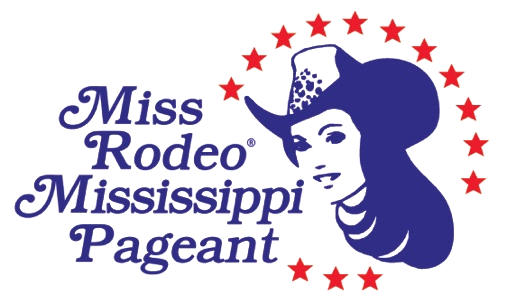 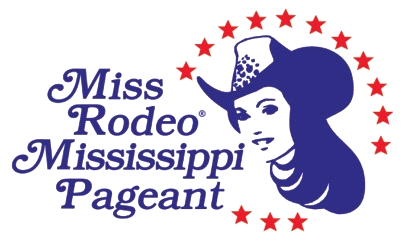 